American Institute of Pakistan Studies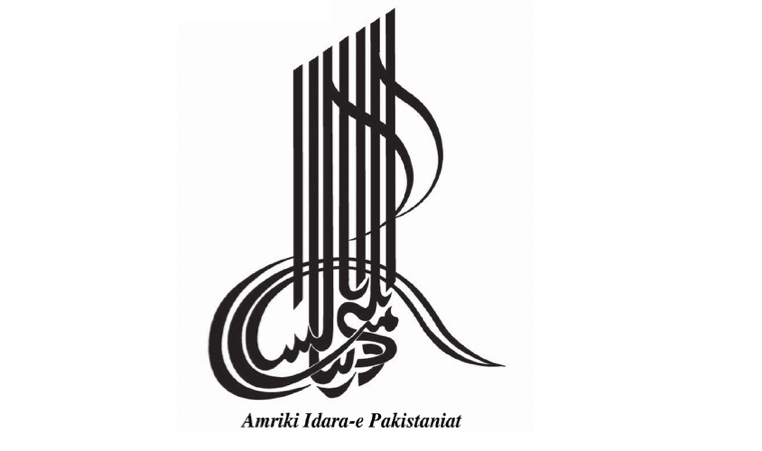 University of WisconsinB488 Medical Sciences Center1300 University AveMadison, WI 53706 USA

American Institute of Pakistan StudiesInstitutional Membership Application FormAIPS welcomes applications for institutional membership from “generally recognized” academic and educational institutions in the United States. Such institutions are required to pay annual dues to the AIPS as determined by the Board of Trustees. Representatives of these institutions serve on the Board of Trustees and have full voting rights. Application for Institutional Membership should be made to the President, AIPS, and must be approved by the Executive Committee, AIPS. 	A proposal for affiliation should be submitted by a permanent faculty member who is involved in Pakistan studies. As soon as AIPS receives this application, it will be forwarded to the Executive committee members for discussion. The Executive committee will vote on this via email or at the next executive committee meeting. The proposal should include:1. Brief Statement addressing the following points.- what types of teaching and research relating to Pakistan are being carried out at the institution- the total number of faculty who are involved in Pakistan studies- how will this affiliation with AIPS contribute to the overall field of Pakistan studies2. Name of one recommended Faculty with full CV, who will serve as the Institutional Representative on the AIPS Board of Trustees3. List of all Faculty (with emails) who teach about Pakistan or are engaged in research relating to Pakistan, including 2 page CVs of the most relevant faculty4. List of Departments and Institutions that are involved in research on PakistanPlease send the proposal to the US Director electronically (aip@pakistanstudies-aips.org) or by mail to:AIPS	1300 University AveB488 Medical Sciences CenterMadison, WI 53706